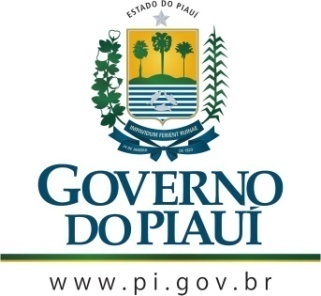 GOVERNO DO ESTADO DO PIAUÍSECRETARIA DE ESTADO DE CULTURA DO PIAUÍ - SECULTCONSELHO ESTADUAL DE CULTURAAta da Sessão Ordinária do dia 07 de janeiro de 2020.Horário: 10:00 horasLocal: Sala do Plenário do Conselho Estadual de Cultura.001002003004005006007008009010011012013014015016017018019020021022023024025026027028029030031032033034035036037038039040041042043044045046047048049050051052053054055056057058059060061062063064065066067068069070071072073074075076077078079080081082083084085086087088089090091092093094095096097098099100101102103104105106107108109110111112113114115116117118119120121122123124125126127128129130131132133134135136137138139140141142143144145146147148149150151152153154155156157158159160161162163164165166167168169170171172173174178179180Aos sete dias do mês de janeiro do ano de dois mil e vinte, às dez horas, na Sala de Reuniões do Conselho Estadual de Cultura, com sede na Rua Treze de Maio, 1513, no Bairro Vermelha, em Teresina, capital do Estado do Piauí, reuniu-se o Colegiado. Presentes os integrantes da mesa diretora, o presidente Nelson Nery Costa, a vice-presidente, Maria do Rosário Sales, os conselheiros: Cineas das Chagas Santos, Wilson Seraine da Silva Filho, José Itamar Guimarães Silva, Maria Dora de Oliveira Medeiros Lima, Antônio Vagner Ribeiro Lima, José Gilson Moreira Caland e Poliana Sepúlveda Cavalcanti, sendo esta última conselheira suplente e coordenadora do CEC. A sessão em questão ocorreu em substituição à sessão que ocorreria na semana anterior no dia 02 de janeiro do presente ano. Verificada a existência de quórum, o Presidente do Conselho Estadual de Cultura, Nelson Nery Costa, abriu a sessão informando que o Secretário do Estado de Cultura – Fábio Nunez Novo – afirmou que seria realizada uma pequena reforma, garantindo a pintura das paredes, portas e janelas, além de pequenos reparos que se mostrassem necessários. Além disso, será fornecido um sistema de som para o auditório, juntamente a um aparelho de Datashow. Adicionou, ainda, que reforçou a solicitação de nomeação dos dois cargos que já havia solicitado no ano passado – o de Coordenadora do Centro Cultural com melhor remuneração para Poliana Sepúlveda Cavalcanti e o de Secretária Executiva para Natália de Andrade Nunes. Finalizou essa fala sugerindo que a Constituição da Associação dos Amigos do Centro Cultural M. Paulo Nunes se desse na próxima sessão. Com a palavra, o Conselheiro Cineas das Chagas Santos contou que esteve no Centro de Memória dos Povos da serra Da Capivara, na cidade de Coronel José Dias, que é um projeto de certa forma vinculado ao CEC, e verificou que a reforma está bem encaminhada e informou que o Secretário do Estado de Cultura afirmou que está garantida a verba necessária para a conclusão da obra e que a comunidade está bastante animada com essa construção. Disse, ainda, que a previsão para inauguração do espaço é para o meio do corrente ano e aproveitou para convocar os conselheiros para a inauguração em questão. Retomou a palavra o Presidente do CEC, destacando que seria publicada uma Nota de Pesar, mesmo com atraso, relativa ao falecimento do antigo conselheiro Jonas Pereira da Silva e que havia comparecido à missa de sétimo dia, representando o CEC nesse momento de solidariedade à família e aos amigos. Passada a palavra para a Conselheira Maria Dora de Oliveira Medeiros Lima, esta afirmou que esteve em Esperantina e tomou conhecimento de que o Paulo Vasconcellos esteve no Olho D’Água dos Negros com a finalidade de dar continuidade a um projeto no Casarão, que será entregue à comunidade, já que a casa precisa de um funcionamento para evitar que se repita o problema constatado anterior a reforma. Chamou a atenção, ainda, para a questão do Parque das Garças, que se encontra em Campo Maior, pois tomou conhecimento de que o problema só aumentou. Apesar de já sancionada a Lei Municipal Nº 12/2019, que visa à preservação, o local está sendo depredado. Em virtude disso, o Presidente Nelson Nery Costa, comprometeu-se a oficiar a Prefeitura, a Câmara Municipal, o IBAMA e a Secretaria de Meio Ambiente e Recursos Hídricos, solicitando cumprimento da referida lei. O Conselheiro Antônio Vagner Ribeiro Lima informou que no dia seguinte faria uma visita ao Pedro da Rabeca, em Timon-MA, para tratar da questão dos Mestres de Cultura. Contou, também, que foi convidado para fazer parte de um grupo de pífanos e que faria uma visita ao primeiro pifeiro da região, que ainda está vivo, próximo a Curralinhos. Lembrou que o CEC tem um compromisso, para o ano de 2020, com a questão do edital do patrimônio vivo, já que o projeto está parado nessa fase há um tempo. Quanto às colocações do Conselheiro Antônio Vagner Ribeiro Lima, o Presidente Nelson Nery Costa estimulou que aquele fale em nome do CEC, quando julgar adequado e interessante, nessas visitas e nesses projetos culturais dos quais faz parte. A Conselheira Maria Dora de Oliveira Medeiros Lima acrescentou que o Mestre Maleiro (Boi Riso da Mocidade) recebeu o prêmio de patrimônio vivo do Bumba Meu Boi no Maranhão. Ainda no tema dos mestres, o Conselheiro José Itamar Guimarães Silva informou que o Mestre Severo – antigo conselheiro do CEC – havia sido entrevistado no dia anterior e que isso havia sido transmitido na televisão. Passada a palavra para o Conselheiro José Gilson Moreira Caland, este destacou que já se passaram 12 anos desde que o governador assinou a Lei dos Mestres de Cultura e publicou. Dessa forma, falta apenas o lançamento do edital. Foi lembrado por outros conselheiros que o próprio CEC, no passado, já elaborou um edital para que o Estado lançasse, mas isso nunca aconteceu. Diante disso, o Presidente Nelson Nery Costa comprometeu-se a tentar resolver essa pendência, realizando um diálogo com a Vice-Governadora Regina Sousa. Nada mais tendo sido tratado, a sessão foi encerrada. Eu, Natália de Andrade Nunes, Secretária Executiva do CEC, na função de secretária desta sessão, lavrei a presente ata que depois de lida e aprovada, será assinada por mim, pelo senhor presidente e conselheiros desta casa.